                                                                                       ПРОЄКТ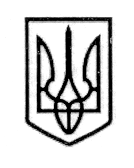 У К Р А Ї Н А СТОРОЖИНЕЦЬКА МІСЬКА РАДА ЧЕРНІВЕЦЬКОГО РАЙОНУ ЧЕРНІВЕЦЬКОЇ ОБЛАСТІВИКОНАВЧИЙ КОМІТЕТР І Ш Е Н Н Я    07 березня 2023 року                                                                         		№                                               Керуючись Законом України «Про місцеве самоврядування в Україні» Постановою Кабінету Міністрів України від 19 березня 2022 року № 333 «Про затвердження Порядку компенсації витрат за тимчасове розміщення внутрішньо переміщених осіб, які перемістилися у період воєнного стану і не отримують щомісячної адресної допомоги внутрішньо переміщеним особам для покриття витрат на проживання, в тому числі на оплату житлово-комунальних послуг» (зі змінами від 30.09.2022 року № 1094), враховуючи заяви від жителів Сторожинецької міської територіальної громади,ВИКОНАВЧИЙ КОМІТЕТ МІСЬКОЇ РАДИ ВИРІШИВ:      Визначити суму компенсації витрат за лютий 2023 року наступним громадянам жителям Сторожинецької міської територіальної громади:       1.1. Яновському Віктору Вікторовичу, 1972 р.н., власнику жилого приміщення, що розташоване за адресою: м. Сторожинець, вул. Соборна, буд. 7А, кв. 24, за розміщення 5 внутрішньо переміщених осіб в розмірі 4200,00 грн. (140 людино/днів).       1.2.  Таранов Олег Григорович, 1953 р.н., власнику жилого приміщення, що розташоване за адресою: м. Сторожинець, вул. Видинівського , буд. 27, за розміщення 1 внутрішньо переміщеної особи в розмірі 840,00 грн. (28 людино/днів).                      Продовження рішення виконавчого комітету від 07 березня 2023 року №         1.3. Караваєву Олександру Євгенійовичу, 1980 р.н., власнику жилого приміщення, що розташоване за адресою: м. Сторожинець, вул. Шкільна, буд. 3, за розміщення 4 внутрішньо переміщених осіб в розмірі 3360,00 грн. (112 людино/днів).        1.4. Григорович Георгіні Вікторівні, 1965 р.н., власниці жилого приміщення, що розташоване за адресою: м. Сторожинець, вул. Б.Хмельницького, буд. 93, за розміщення 3 внутрішньо переміщених осіб в розмірі 2520,00 грн. (84 людино/дні).                      1.5. Ткачук Вірі Іванівні, 1928 р.н., власниці жилого приміщення, що розташоване за адресою: м. Сторожинець, вул. Недужко буд. 2, кв. 2 за розміщення 5 внутрішньо переміщених осіб в розмірі 4200,00 грн. (140 людино/днів).        1.6. Кухарєвій Наталії Михайлівні, 1959 р.н., співвласниці жилого приміщення, що розташоване за адресою: м. Сторожинець, вул. Ватутіна, буд. 27,  кв. 2, за розміщення 2 внутрішньо переміщених осіб в розмірі 1680,00 грн. (56 людино/днів).                       1.7. Тікану Андрію Георгійовичу, 1990 р.н., співвласнику жилого приміщення, що розташоване за адресою: м. Сторожинець, вул. Б. Хмельницького, буд. 39, кв. 1  за розміщення 1 внутрішньо переміщеної особи в розмірі 840,00 грн. (28 людино/днів).                            1.8.  Гаденко Світлані Олексіївні, 1972 р.н., представнику власника жилого приміщення, що розташоване за адресою: м. Сторожинець, вул. Чаплигіна, буд. 55, кв. 32 за розміщення 2 внутрішньо переміщених осіб в розмірі 1680,00 грн. (56 людино/днів).                 1.9. Кучіну Віктору Володимировичу, 1959 р.н., власнику жилого приміщення, що розташоване за адресою: м. Сторожинець, вул. Азовська (Ватутіна), буд. 30, кв. 1, за розміщення 3 внутрішньо переміщених осіб в розмірі 2520,00 грн. (84 людино/дні).         1.10. Григоришиній Тетяні Костянтинівні, 1957 р.н., власниці жилого приміщення, що розташоване за адресою: м. Сторожинець, вул. І. Вільде, буд. 6,  кв. 1, за розміщення 4 внутрішньо переміщених осіб в розмірі 3360,00 грн. (112 людино/днів).                 1.11. Туню Григорію Михайловичу, 1965 р.н., власнику жилого приміщення, що розташоване за адресою: м. Сторожинець, вул. Смаль-Стоцького,                            буд. 34, за розміщення 1 внутрішньо переміщеної особи в розмірі 840,00 грн. (28 людино/днів).	 1.12.  Столяр Ользі Іванівні, 1991 р.н., власниці жилого приміщення, що розташоване за адресою: м. Сторожинець, вул. Чернівецька, буд. 34, кв. 1, за                               розміщення 1 внутрішньо переміщеної особи в розмірі 840,00 грн. (28 людино/днів).           1.13.  Нікіфореску Оксані Михайлівні, 1972 р.н., власниці жилого приміщення, що розташоване за адресою: м. Сторожинець, вул. Мічуріна, буд. 6,                    Продовження рішення виконавчого комітету від 07 березня 2023 року № кв. 1, за розміщення 2 внутрішньо переміщених осіб в розмірі 1680,00 грн. (56 людино/днів).               1.14.  Купка Яніна Георгіївна, 1980 р.н., власниці жилого приміщення, що розташоване за адресою: м. Сторожинець, вул. Чернівецька, буд. 52, кв. 5, за розміщення 5 внутрішньо переміщених осіб в розмірі 4200,00 грн. (140 людино/днів).                       1.15.  Статнику  Дмитру Михайловичу, 1951 р.н., власнику жилого приміщення, що розташоване за адресою: м. Сторожинець, вул. Окуневської, буд. 1, за розміщення 6 внутрішньо переміщених осіб в розмірі 5040,00 грн. (168 людино/днів).          1.16. Скляр Тамара Іванівна, 1957 р.н., власниці жилого приміщення, що розташоване за адресою: м. Сторожинець, вул. Кримська (Карюкіна), буд. 2, кв.7, за розміщення 4 внутрішньо переміщених осіб в розмірі 3360,00 грн. (112 людино/днів).          1.17. Райчук Андрій Володимирович, 1992 р.н., власник жилого приміщення, що розташоване за адресою: м. Сторожинець, вул. Лопуляка, буд. 10, кв. 10 за розміщення 2 внутрішньо переміщених осіб в розмірі 1680,00 грн. (56 людино/днів).          1.18. Гданська Марія Діонізіївна, 1960 р.н., власниці жилого приміщення, що розташоване за адресою: м.Сторожинець, вул. Чернівецька, буд. 19, кв.6, за розміщення 4 внутрішньо переміщених осіб в розмірі 3360,00 грн. (112 людино/днів).          1.19. Павлишиній Наталі Станіславівні, 1959 р.н., власниці жилого приміщення, що розташоване за адресою: м.Сторожинець, вул. Реутова, буд. 8, за розміщення 3 внутрішньо переміщених осіб в розмірі 2520,00 грн. (84 людино/дні).                         1.20.  Костинян Олені Іванівні, 1958 р.н., власниці жилого приміщення, що розташоване за адресою: с. Ропча, вул. Мира, буд. 57 за розміщення 4 внутрішньо переміщених осіб в розмірі 3360,00 грн. (112 людино/днів).           1.21.  Кучурян Ганні Василівні, 1986 р.н., власниці жилого приміщення, що розташоване за адресою: с. Ропча, вул. Б. Хашдеу, буд. 108А за розміщення 8 внутрішньо переміщених осіб в розмірі 6720,00 грн. (224 людино/дні).           1.22. Вікован Олені Олександрівні, 1991 р.н., власниці жилого приміщення, що розташоване за адресою: с.Ропча , вул. Лісова, буд. 50, за розміщення 6 внутрішньо переміщених осіб в розмірі 5040,00 грн.(168 людино/днів).            1.23. Костиняну Марину Георгійовичу, 1978 р.н., власнику жилого приміщення, що розташоване за адресою: с. Ропча, вул. Б.Хашдеу, буд. 180, корп. Б, за розміщення 1 внутрішньо переміщеної особи в розмірі 840,00 грн. (28 людино/днів).             1.24.  Іванцоку Дмитру Георгійовичу, 1985 р.н., власнику жилого приміщення, що розташоване за адресою: с. Ропча, вул. Сторожинецька, буд. 109, за розміщення 3 внутрішньо переміщених осіб в розмірі 1170,00 грн. (39 людино/днів).                   Продовження рішення виконавчого комітету від 07 березня 2023 року №       1.25.  Іванцоку Дмитру Георгійовичу, 1985 р.н., власнику жилого приміщення, що розташоване за адресою: с. Ропча, вул. Сторожинецька, буд. 109, за розміщення 3 внутрішньо переміщених осіб в розмірі 1170,00 грн. (39 людино/днів).        1.26.  Іліці Георгію Доровичу, 1967 р.н., власнику жилого приміщення, що розташоване за адресою: с. Нові Бросківці, вул. Молодіжна, буд. 17, за розміщення 4 внутрішньо переміщених осіб в розмірі 3360,00 грн. (112 людино/днів).           1.27.  Кусяку Ярославу Васильовичу, 1973 р.н., власнику жилого приміщення, що розташоване за адресою: с. Нові Бросківці, вул.Поповича , буд. 20, за розміщення 2 внутрішньо переміщених осіб в розмірі 1680,00 грн. (56 людино/днів).          1.28. Бойчуку Петру Васильовичу, 1958 р.н., власнику жилого приміщення, що розташоване за адресою: с. Нові Бросківці, вул.Молодіжна ,буд. 15, за розміщення 1 внутрішньо переміщеної особи в розмірі 840,00 грн. (28 людино/днів).           1.29. Іліці Ярославу Миколайовичу, 1978 р.н., власнику жилого приміщення, що розташоване за адресою: с. Нові Бросківці, вул. Сторожинецька,  буд. 41, за розміщення 5 внутрішньо переміщених осіб в розмірі 4050,00 грн. (135 людино/днів).              1.30. Мельничуку Кирилу Миколайовичу, 1988 р.н., власнику жилого приміщення, що розташоване за адресою: с. Нові Бросківці, 2-й пров. Поповича 4, за розміщення 3 внутрішньо переміщених осіб, в розмірі 2520,00 грн. (84 людино-дні).            1.31. Павлюку Василю Миколайовичу, 1955 р.н., власнику жилого приміщення, що розташоване за адресою: с. Зруб-Комарівський, вул. Шевченка,                         буд. 68, кв. 4 за розміщення 2 внутрішньо переміщених осіб в розмірі 1680,00 грн. (56 людино/днів).              1.32.  Сягровій Михайліні Миколаївні, 1968 р.н., власниця жилого приміщення, що розташоване за адресою: с. Зруб-Комарівський,  вул. Одайська, буд. 18, за розміщення 1 внутрішньо переміщенної особи в розмірі 840,00 грн. (28 людино/днів).                      1.33.  Гакману Дмитру Георгійовичу, 1955 р.н., власнику жилого приміщення, що розташоване за адресою: с. Зруб-Комарівський, вул. Шевченка, буд. 61, за розміщення 2 внутрішньо переміщених осіб в розмірі 1680,00 грн. (56 людино/днів).              1.34. Скицько Валентині Іллівні, 1965 р.н., власниці жилого приміщення, що розташоване за адресою: с. Зруб-Комарівський, вул. Тисівська, буд. 12, за розміщення 6 внутрішньо переміщених осіб в розмірі 5040,00 грн. (168 людино/днів).              1.35. Липці Андрію Михайловичу, 1972 р.н., власнику жилого приміщення, що розташоване за адресою: с. Зруб-Комарівський, вул. Бригадна, буд. 14, за розміщення 4 внутрішньо переміщених осіб в розмірі 3360,00 грн. (112 людино/днів).                        Продовження рішення виконавчого комітету від 07 березня 2023 року № 1.36. Лотанюк Парасці Миколаївні, 1959 р.н., власниці жилого приміщення, що розташоване за адресою: с. Зруб-Комарівський, вул. Лісова, буд. 3, за розміщення 2 внутрішньо переміщених осіб в розмірі 1680,00 грн. (56 людино/днів).          2. Начальнику відділу соціального захисту населення Інні МУДРАК вжити заходів щодо передачі до Чернівецької районної військової адміністрації документів на виплату компенсації витрат за тимчасове розміщення внутрішньо переміщених осіб, які перемістилися в період воєнного стану і не отримують щомісячної адресної допомоги внутрішньо переміщеним особам для покриття витрат на проживання, в тому числі на оплату житлово-комунальних послуг у відповідності до постанови Кабінету Міністрів України від 19 березня 2022 року № 333 (зі змінами від 30.09.2022 року № 1094).            3. Контроль за виконанням даного рішення покласти на першого заступника Сторожинецького міського голови Ігоря БЕЛЕНЧУКА.Сторожинецький міський голова                                       Ігор МАТЕЙЧУК  Начальник відділу   організаційної та кадрової роботи                                         Ольга ПАЛАДІЙ  Начальник відділу   документообігу та контролю	Микола БАЛАНЮКЩодо визначення обсягу компенсації витрат власника жилого приміщення, що пов’язані з розміщенням внутрішньо переміщених осіб